Family Reunion AgendaJuly 2nd *8:00am- 12:00pm Registration in the Anne Morrow Restaurant of the Embassy Suites 2:00pm- Sweetie Pies for Lunch- Optional 6:00pm- 9:00pm Relax and Swim Time at the Hotel for Kids 8:30pm- Until- Red and White Social @ Mystic Grille 11836 W. Florissant Ave Florissant, MO 63033 (21-Up) (Bracelets will be given out to those wanting to attend at registration) July 3rd *8:00am-12:00pm- Registration in Anne Morrow Restaurant of Embassy Suites (After 12 registration will move to room to later be announced) Options: 10:40 am-Church @ Faith Church 3950 Rider Trail South Earth City 63045 or 7:30pm- Dinner 3570 Adie Ave St. Ann, MO 63074 July 4 registration will move to room to later be announced) Noon- Family Picnic Wapelhorst Park 1874 Muegge Rd. St. Charles, MO 63303 Lot 1 The picnic grounds is within walking distance from Aquatic Facility, Fishing Grounds and Softball Fields. If anyone is interested in going let the St. Louis Committee know so that we can try to get enough people to get a group discount. Evening Time: Fireworks on the St. Charles Landing (Times TBD) Embassy Suites St. Louis-Airport 11237 Lone Eagle Drive. Bridgeton, MO 63044 The Cut Off Time to make reservations and receive the block rate is May 2, 2016 Tyrone Gordon Jr. 314-479-5530- Committee Secretary Danielle Williams- 314-397-3459- Committee Treasurer 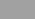 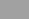 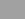 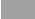 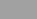 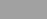 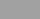 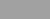 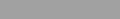 Fayne Family Reunion 2016 
	Registration Form Name: ____________________________________________________________ 
Address: __________________________________________________________ Telephone: (Home): ________________________  (Cell): ______________________ 
E Mail: __________________________________ Below is a chart containing the family reunion rates, check the box and mark the 
quantities applicable to your situation: Registrants Rate QTY XXXL XXL XL L M S Per *Adult  
(18-64) $70.00 Seniors (64-UP) $50.00 Per Child (6-17) $35.00 Child 5 and under 
free (T-Shirt $10) N/A Name:  Age:  1.)  ___________________________________  2.)  ___________________________________  3.)  ___________________________________  4.)  ___________________________________  5.)  ___________________________________  6.)  ___________________________________  7.)  ___________________________________  8.)  ___________________________________  9.)  ___________________________________ 
10.) ___________________________________ __________ __________ __________ __________ __________ __________ __________ __________ __________ __________ Make Checks Payable To: Danielle Fayne Williams Send Payments To:  Crystal Williams 
3844 A Blaine Ave 
St. Louis, MO 63110 Dear Family, 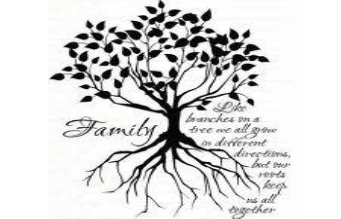 The time is drawing near and we can’t wait to Meet You in St. Louis. Enclosed you will find the 
Family Reunion Registration Form with the rates included. The first deposit is due April 1, 2016. This payment would be half of your registration fee(s). Your final payment is due June 1, 2016. 
The first deposit is important as we have to account for each adult and child that attends to address food, activities, budget adjustments, etc. Please fill out the forms appropriately. Below is 
a brief summation of the itinerary and other details that you might find useful. Date of Event: July 2 2016- July 4, 2016 
Itinerary Summary:          Sat July 2- Registration 	      Sweetie Pies for Lunch- Optional 	      Relax/Pool Time Fun 	      Red and White Party        Sun July 3- Registration 	             Church/Activities 	             Dinner        Mon July 4- Picnic/Fireworks in St. Charles Hotel Accommodations: A block of rooms has been set aside for our event, July 2, 2016- July 4, 2016, at the Embassy 
Suites St. Louis-Airport 11237 Lone Eagle Drive Bridgeton, MO 63044. This includes complimentary breakfast buffet every morning from 7 am-10am and a complimentary manager’s 
bar every evening from 5:30pm-7:00pm. The Room Rates are as follows: King Suite (Sleeps up to four people )- $119 per night 
Queen Double (Sleeps up to six people) - $159 per night You must contact Embassy Suites at 1-800-560-7782 or 314-739-8929 on or before May 2, 2016 
(the “Cut Off Date”) to make your sleeping room reservations. Please don’t wait to book your rooms. We want to reserve as many as possible with the amount we have set aside. After that date 
they will release the rooms for general sale. When you call to reserve, identify yourselves as part of the Fayne Family Reunion group staying at the Embassy Suites located at the address 
provided above. The rooms must be secured with a major credit card. 